«ИНФОРМАЦИОННЫЙ ВЕСТНИК УСВЯТСКОГО СЕЛЬСКОГО ПОСЕЛЕНИЯ»№  15                                                                                         « 22 »  декабря   2021 годУчредитель и редакция                              Редактор                Адрес редакции и издателя               Тираж      Цена Совет депутатов Усвятского сельского       Панскова                 215722  д.Усвятье , пер. Парковый      10 экз.      Бесплатно поселения Дорогобужского района             Галина                    Дорогобужский район Смоленской области                                     Анатольевна           Смоленская областьАдминистрация Усвятского сельского                                         Администрация поселения Дорогобужского района Смоленской области.                                                                                                                 Выходит не реже 1 раза в кварталСОВЕТ ДЕПУТАТОВ УСВЯТСКОГО СЕЛЬСКОГО ПОСЕЛЕНИЯ ДОРОГОБУЖСКОГО РАЙОНА СМОЛЕНСКОЙ ОБЛАСТИРЕШЕНИЕ от « 21 » декабря  2021г                                                                                   № 26О внесении изменений в решение Совета депутатов Усвятского сельского поселения Дорогобужского  района Смоленской области от 24.12.2020 года № 23 «О бюджете Усвятского сельского поселения Дорогобужского района Смоленской области на 2021год и на плановый период 2022 и 2023 годов»         Заслушав и обсудив информацию специалиста 1 категории Администрации Усвятского сельского поселения Дорогобужского района Смоленской области Панёвой Р.И. о внесении изменений в решение Совета депутатов Усвятского сельского поселения Дорогобужского района Смоленской области от 24.12.2020г № 23 «О бюджете Усвятского сельского поселения Дорогобужского района Смоленской области на 2021год и на плановый период 2022 и 2023 годов», рассмотрев решение комиссии по бюджету, финансовой и налоговой политике, по вопросам муниципального имущества,  руководствуясь статьей 45 Устава Усвятского сельского поселения Дорогобужского района Смоленской области, Совет депутатов Усвятского сельского поселения Дорогобужского района Смоленской области    РЕШИЛ:1.Внести в решение Совета депутатов Усвятского сельского поселения Дорогобужского района Смоленской области от 24.12.2020г № 23 «О бюджете Усвятского сельского поселения Дорогобужского района Смоленской области на 2021год и на плановый период 2022 и 2023 годов» (в редакции решений от 02.02.2021г №1; от 16.06.2021г №8; от 28.06.2021г №9; от 20.07.2021г№10; от 27.08.2021г№13; от 10.11.2021г№16), следующие изменения:        1) приложение 9 изложить в новой редакции (прилагается).*         2) приложение 11 изложить в новой редакции (прилагается).*        3) приложение 13 изложить в новой редакции (прилагается).*         4) приложение 15 изложить в новой редакции (прилагается).*         2. Настоящее решение  вступает в силу со дня его официального опубликования  в печатном средстве «Информационный вестник Усвятского сельского поселения».Глава муниципального образования                          Усвятское сельское поселениеДорогобужского района Смоленской области                                                                     Л.П. Павликов______________________*С полным текстом приложений можно ознакомится в Администрации Усвятского сельского поселения по адресу: Смоленская область, Дорогобужский район, д. Усвятье, пер. Парковый, д.2 с 8-30 до 17-30, обед с 13-00 до 14-00. Выходной: суббота, воскресенье, а так же на официальной странице Администрации Усвятского сельского поселения в сети «Интернет»:http://dorogobyzh.admin-smolensk.ru/struktura/gorodskie-i-selskie-poseleniya/usvyatskoe-selskoe-poselenie/ от «21» декабря 2021 года                                                           № 27О бюджете Усвятского сельского поселения Дорогобужского района Смоленской области на 2022 год и на плановый период 2023 и 2024 годовРуководствуясь Федеральным законом от 6 октября 2003 года №131-ФЗ «Об общих принципах организации местного самоуправления в Российской Федерации», Бюджетным кодексом Российской Федерации, областным законом «Об областном бюджете на 2022 год и на плановый период 2023 и 2024 годов», Положением о бюджетном процессе в Усвятском сельском поселении Дорогобужского района Смоленской области, рассмотрев рекомендации публичных слушаний по проекту бюджета Усвятского сельского поселения Дорогобужского района Смоленской области на 2022 год и на плановый период 2023 и 2024 годов, решением комиссии по бюджету, финансовой и налоговой политике, по вопросам муниципального имущества, в соответствии со ст.45 Устава Усвятского сельского поселения Дорогобужского района Смоленской области, Совет депутатов Усвятского сельского поселения Дорогобужского района Смоленской областиР Е Ш И Л:1. Утвердить основные характеристики бюджета Усвятского сельского поселения Дорогобужского района Смоленской области (далее - бюджет поселения) на 2022 год:1) общий объем доходов бюджета поселения в сумме 11821,0 тыс. рублей, в том числе объем безвозмездных поступлений в сумме 6172,4 тыс. рублей, из которых объем получаемых межбюджетных трансфертов – 6172,4 тыс. рублей;2) общий объем расходов бюджета поселения в сумме 11821,0 тыс. рублей;3) дефицит бюджета поселения в сумме 0,0 тыс. рублей, что составляет 0,0 процента от утвержденного общего годового объема доходов бюджета поселения без учета утвержденного объема безвозмездных поступлений.2. Утвердить общий объем межбюджетных трансфертов, предоставляемых бюджетам бюджетной системы Российской Федерации:1) в 2022 году из бюджета поселения, в сумме 337,5 тыс. рублей, в том числе общий объем межбюджетных трансфертов, предоставляемых бюджету муниципального района из бюджета поселения в 2022 году, в сумме 337,5 тыс. рублей;2) в 2023 году из бюджета поселения, в сумме 0,0 тыс. рублей, в том числе общий объем межбюджетных трансфертов, предоставляемых бюджету муниципального района из бюджета поселения в 2023 году, в сумме 0,0 тыс. рублей;3) в 2024 году из бюджета поселения, в сумме 0,0 тыс. рублей, в том числе общий объем межбюджетных трансфертов, предоставляемых бюджету муниципального района из бюджета поселения в 2024 году, в сумме 0,0 тыс. рублей.3.  Утвердить основные характеристики бюджета поселения на плановый период 2023 и 2024 годов:1) общий объем доходов бюджета поселения на 2023 год в сумме 9783,5 тыс. рублей, в том числе объем безвозмездных поступлений в сумме 4000,3 тыс. рублей, из которых объем получаемых межбюджетных трансфертов – 4000,3 тыс. рублей, и на 2024 год в сумме 10098,9 тыс.рублей, в том числе объем безвозмездных поступлений в сумме 4173,7 тыс. рублей, из которых объем получаемых межбюджетных трансфертов – 4173,7 тыс. рублей;2) общий объем расходов бюджета поселения на 2023 год в сумме 9783,5 тыс. рублей, в том числе условно утвержденные расходы  в сумме 242,0 тыс. рублей;и на 2024 год в сумме 10098,9 тыс.рублей, в том числе условно утвержденные расходы  в сумме 500,0 тыс. рублей;          3) дефицит бюджета поселения на 2023 год в сумме 0,0 тыс. рублей, что составляет 0,0 процента от утвержденного общего годового объема доходов бюджета поселения без учета утвержденного объема безвозмездных поступлений, и на 2024 год сумме 0,0 тыс. рублей, что составляет 0,0 процента от утвержденного общего годового объема доходов бюджета поселения без учета утвержденного объема безвозмездных поступлений.4. Утвердить источники финансирования дефицита бюджета поселения:1) на 2022 год согласно приложению 1 к настоящему решению;2) на плановый период 2023 и 2024 годов согласно приложению 2 к настоящему решению.5.Утвердить прогнозируемые доходы бюджета поселения, за исключением безвозмездных поступлений:1) на 2022 год согласно приложению 3 к настоящему решению;2) на плановый период 2023 и 2024 годов согласно приложению 4 к настоящему решению.6.Утвердить прогнозируемые безвозмездные поступления в бюджет поселения:1) на 2022 год согласно приложению 5 к настоящему решению;2) на плановый период 2023 и 2024 годов согласно приложению 6 к настоящему решению.7.Утвердить ведомственную структуру расходов бюджета поселения:1) на 2022 год согласно приложению 7 к настоящему решению;2) на плановый период 2023 и 2024 годов согласно приложению 8 к настоящему решению.8.Утвердить распределение бюджетных ассигнований по разделам, подразделам, целевым статьям (муниципальным программам и непрограммным направлениям деятельности), группам (группам и подгруппам) видов расходов классификации расходов бюджетов: 1) на 2022 год согласно приложению 9 к настоящему решению;2) на плановый период 2023 и 2024 годов согласно приложению 10 к настоящему решению.9. Утвердить объем бюджетных ассигнований на финансовое обеспечение реализации  муниципальных  программ в 2022 году в сумме 10575,2 тыс. рублей, в 2023 году в сумме 8826,2 тыс. рублей, в 2024 году в сумме 8880,1 тыс. рублей.Утвердить распределение бюджетных ассигнований по муниципальным программам и непрограммным направлениям деятельности: 1) на 2022 год согласно приложению 11 к настоящему решению; 2) на плановый период 2023 и 2024 годов согласно приложению 12 к настоящему решению.10. Утвердить распределение бюджетных ассигнований по целевым статьям (муниципальным программам и непрограммным направлениям деятельности), группам (группам и подгруппам) видов расходов классификации расходов бюджетов: 1) на 2022 год согласно приложению 13 к настоящему решению;          2) на плановый период 2023 и 2024 годов согласно приложению 14 к настоящему решению.11. Утвердить общий объем бюджетных ассигнований, направляемых на исполнение публичных нормативных обязательств в 2022 году в сумме 347,8 тыс. рублей, в 2023 году в сумме 347,8 тыс.рублей, в 2024 году в сумме 347,8 тыс. рублей.12. Утвердить в составе расходов бюджета поселения резервный фонд Администрации Усвятского сельского поселения Дорогобужского района Смоленской области:1) на 2022 год в размере 1,8 тыс. рублей, что составляет 0,02 процента от общего объема расходов бюджета поселения;2) на 2023 год в размере 1,8 тыс. рублей, что составляет 0,02 процента от общего объема расходов бюджета поселения;3) на 2024 год в размере 1,8 тыс. рублей, что составляет 0,02 процента от общего объема расходов бюджета поселения.13. Утвердить Программу муниципальных внутренних заимствований Усвятского сельского поселения Дорогобужского района Смоленской области:1) на 2022 год согласно приложению 15 к настоящему решению;2) на плановый период 2023 и 2024 годов согласно приложению 16 к настоящему решению.14. Установить:1) верхний предел муниципального внутреннего долга на 1 января 2023 года по долговым обязательствам Усвятского сельского поселения Дорогобужского района Смоленской области в сумме 0,0 тыс. рублей, в том числе верхний предел долга по муниципальным гарантиям Усвятского сельского поселения Дорогобужского района Смоленской области в сумме 0,0 тыс. рублей;         2) объем расходов на обслуживание муниципального долга Усвятского сельского  поселения Дорогобужского района Смоленской области на 2022 год в сумме 0,0 тыс. рублей, что составляет 0,0 процента от объема расходов бюджета поселения, за исключением объема расходов, которые осуществляются за счет субвенций, предоставляемых из бюджетов бюджетной системы Российской Федерации.        3) верхний предел муниципального внутреннего долга на 1 января 2024 года по долговым обязательствам Усвятского сельского поселения Дорогобужского района Смоленской области в сумме 0,0 тыс. рублей, в том числе верхний предел долга по муниципальным гарантиям Усвятского сельского поселения Дорогобужского района Смоленской области в сумме 0,0 тыс. рублей;        4) объем расходов на обслуживание муниципального долга Усвятского сельского  поселения Дорогобужского района Смоленской области на 2023 год в сумме 0,0 тыс. рублей, что составляет 0,0 процента от объема расходов бюджета поселения, за исключением объема расходов, которые осуществляются за счет субвенций, предоставляемых из бюджетов бюджетной системы Российской Федерации.        5) верхний предел муниципального внутреннего долга на 1 января 2025 года по долговым обязательствам Усвятского сельского поселения Дорогобужского района Смоленской области в сумме 0,0 тыс. рублей, в том числе верхний предел долга по муниципальным гарантиям Усвятского сельского поселения Дорогобужского района Смоленской области в сумме 0,0 тыс. рублей;        6) объем расходов на обслуживание муниципального долга Усвятского сельского  поселения Дорогобужского района Смоленской области на 2024 год в сумме 0,0 тыс. рублей, что составляет 0,0 процента от объема расходов бюджета поселения, за исключением объема расходов, которые осуществляются за счет субвенций, предоставляемых из бюджетов бюджетной системы Российской Федерации.15.Утвердить Программу муниципальных гарантий Усвятского сельского поселения Дорогобужского района Смоленской области в валюте Российской Федерации:1) на 2022 год согласно приложению 17 к настоящему решению;2) на плановый период 2023 и 2024 годов согласно приложению 18 к настоящему решению. Утвердить в составе Программы муниципальных гарантий Усвятского сельского поселения Дорогобужского района Смоленской области в валюте Российской Федерации:1) на 2022 год общий объем бюджетных ассигнований, предусмотренных на исполнение муниципальных гарантий Усвятского сельского поселения Дорогобужского района Смоленской области  по возможным гарантийным случаям в 2022 году, в сумме 0,0 тыс. рублей;2) на плановый период 2023 и 2024 годов общий объем бюджетных ассигнований, предусмотренных на исполнение муниципальных гарантий Усвятского сельского поселения Дорогобужского района Смоленской области  по возможным гарантийным случаям в 2023 году, в сумме 0,0 тыс. рублей, в 2024 году 0,0 тыс. рублей.16. Утвердить объем бюджетных ассигнований дорожного фонда Усвятского сельского поселения Дорогобужского района Смоленской области:1) на 2022 год в сумме 3993,1 тыс. рублей;2) на 2023 год в сумме 4078,8 тыс. рублей;3) на 2024 год в сумме 4161,8 тыс. рублей.Утвердить прогнозируемый объем доходов бюджета поселения в части доходов, установленных решением Совета депутатов Усвятского сельского   поселения Дорогобужского района Смоленской области от 08 ноября 2013 года № 16 «О дорожном фонде Усвятского сельского поселения Дорогобужского района Смоленской области»:1) в 2022 году в сумме 3993,1  тыс. рублей согласно приложению 19 к настоящему решению;2) в плановом периоде 2023 и 2024 годов в сумме 4078,8 тыс. рублей и в сумме 4161,8 тыс. рублей соответственно   согласно приложению 20 к настоящему решению.19. Установить в соответствии с пунктом 8 статьи 217 Бюджетного кодекса Российской Федерации следующие основания для внесения в 2022 году изменений в показатели сводной бюджетной росписи бюджета поселения, связанные с особенностями исполнения бюджета поселения и (или) перераспределения бюджетных ассигнований между главными распорядителями средств бюджета поселения, с последующим утверждением Советом депутатов Усвятского сельского поселения Дорогобужского района Смоленской области:1) безвозмездные поступления от физических и юридических лиц, в том числе добровольные пожертвования, не предусмотренные настоящим решением, в соответствии с их целевым назначением;2) поступление из областного бюджета межбюджетных трансфертов, имеющих целевое назначение, не утвержденных в настоящем решении;20.  Настоящее решение опубликовать в печатном средстве массовой информации «Информационный вестник Усвятского сельского поселения».21. Настоящее решение вступает в силу с 1 января 2022 года.Глава муниципального образования Усвятское сельское поселение                           Дорогобужского района Смоленской области                           Л.П. Павликов______________________*С полным текстом приложений можно ознакомится в Администрации Усвятского сельского поселения по адресу: Смоленская область, Дорогобужский район, д. Усвятье, пер. Парковый, д.2 с 8-30 до 17-30, обед с 13-00 до 14-00. Выходной: суббота, воскресенье, а так же на официальной странице Администрации Усвятского сельского поселения в сети «Интернет»:http://dorogobyzh.admin-smolensk.ru/struktura/gorodskie-i-selskie-poseleniya/usvyatskoe-selskoe-poselenie/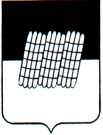 СОВЕТ ДЕПУТАТОВУСВЯТСКОГО СЕЛЬСКОГО ПОСЕЛЕНИЯ ДОРОГОБУЖСКОГО РАЙОНА СМОЛЕНСКОЙ ОБЛАСТИСОВЕТ ДЕПУТАТОВУСВЯТСКОГО СЕЛЬСКОГО ПОСЕЛЕНИЯ ДОРОГОБУЖСКОГО РАЙОНА СМОЛЕНСКОЙ ОБЛАСТИСОВЕТ ДЕПУТАТОВУСВЯТСКОГО СЕЛЬСКОГО ПОСЕЛЕНИЯ ДОРОГОБУЖСКОГО РАЙОНА СМОЛЕНСКОЙ ОБЛАСТИРЕШЕНИЕРЕШЕНИЕРЕШЕНИЕАДМИНИСТРАЦИЯ УСВЯТСКОГО СЕЛЬСКОГО ПОСЕЛЕНИЯДОРОГОБУЖСКОГО РАЙОНА СМОЛЕНСКОЙ ОБЛАСТИП О С Т А Н О В Л Е Н И Е      от  21 декабря  2021 года  №  55О внесении изменений в Административный регламент предоставления Администрацией Усвятского сельского поселения Дорогобужского района Смоленской области муниципальной услуги «Присвоение почтовых адресов новым объектам, подтверждение почтовых адресов существующих объектов и присвоение новых адресов взамен ранее присвоенных почтовых адресов»В    соответствии    с      распоряжением    Правительства  Российской Федерации от 16.06.2018  № 1206-р «О внесении изменений в распоряжение Правительства РФ от 31 января 2017 г. N 147-р»Администрация Усвятского сельского поселения Дорогобужского района Смоленской области  п о с т а н о в л я е т:1.Внести в Административный регламент предоставления Администрацией Усвятского сельского поселения Дорогобужского района Смоленской области муниципальной услуги «Присвоение почтовых адресов новым объектам, подтверждение почтовых адресов существующих объектов и присвоение новых адресов взамен ранее присвоенных почтовых адресов», утвержденный постановлением Администрации Усвятского сельского поселения Дорогобужского района Смоленской области от 25.06.2012 №18(в редакции постановлений от 12.10.2015  №26, от 25.03.2016 №20, от 14.05.2019 №26, от 10.12.2019 №53) следующие изменения:1) в подразделе 1.3.:- в пункте 1.3.2. слова «старшим инспектором» заменить на слово «специалистом»;- в пункте 1.3.3. слова «старший инспектор» заменить на слово «специалист»;- пункт 1.3.5. изложить в следующей редакции:«1.3.5. Справочная информация о месте нахождения, графике работы, телефонах и адресах электронной почты Администрации поселения размещаются:- в табличном виде на информационных стендах в Администрации; - на официальном сайте Администрации поселения;- в федеральной государственной информационной системе "Единый портал государственных и муниципальных услуг (функций)" (далее - Единый портал) (электронный адрес: http://www.gosuslugi.ru).»;2)  подраздел 2.3. дополнить абзацем следующего содержания:«Результат может быть направлен заявителю в форме электронного документа с использованием Единого портала.»;3) подраздел 2.5. изложить в следующей редакции:«2.5. Правовые основания предоставления муниципальной услуги      Предоставление муниципальной услуги осуществляется  в соответствии с:1) Конституцией Российской Федерации;2) Градостроительным кодексом Российской Федерации;3) Федеральным законом от 29 декабря 2004 года № 191-ФЗ «О введении в действие Градостроительного кодекса Российской Федерации»;4) Федеральным законом от 27.07.2006 № 152-ФЗ «О персональных данных»;5) Федеральным законом от 27.07.2010 № 210-ФЗ «Об организации предоставления государственных и муниципальных услуг»;6) Федеральным законом от 06.04.2011 № 63-ФЗ «Об электронной подписи»;7) Постановлением правительства Российской Федерации от 19.11. 2014 г. № 1221 «Об утверждении правил присвоения, изменения и аннулирования адресов»;8) Уставом Усвятского сельского поселения дорогобужского района Смоленской области.»;4)подраздел 2.6. дополнить пунктом 2.6.5. следующего содержания:«2.6.5. Заявление и документы могут быть поданы в форме электронных документов с использованием Единого портала. Заявление и документы, предоставляемые в Администрацию в форме электронных документов, подписываются электронной подписью заявителя либо представителя заявителя, вид которой определяется в соответствии с частью 2 статьи 21.1 Федерального закона «Об организации предоставления государственных и муниципальных услуг».При предоставлении заявления представителем заявителя в форме электронного документа к такому заявлению прилагается надлежащим образом оформленная доверенность в форме электронного документа, подписанного лицом, выдавшим (подписавшим) доверенность, с использованием усиленной квалифицированной электронной подписи (в случае, если представитель заявителя действует на основании доверенности).»;5) раздел 2 дополнить подразделом 2.14 следующего содержания:«2.14. Иные требования, в том числе учитывающие особенности предоставления муниципальной услуги в многофункциональных центрах предоставления государственных и муниципальных услуг и особенности предоставления муниципальной услуги в электронной форме2.14.1. Муниципальная услуга в МФЦ не предоставляется.  2.14.2. Обеспечение возможности получения заявителями информации и обеспечение доступа заявителей к сведениям о муниципальной услуге, размещаемым на Едином портале.2.14.3. Обеспечение доступа заявителей к форме заявления и заполнения ее в электронном виде с использованием Единого портала.2.14.4. Обеспечение возможности для заявителей в целях получения муниципальной услуги представлять документы (сведения), необходимые для ее предоставления, в электронном виде с использованием Единого портала.2.14.5. Обеспечение возможности для заявителей осуществлять с использованием Единого портала мониторинг хода предоставления муниципальной услуги.2.14.6. Обеспечение возможности для заявителей получения результата муниципальной услуги в электронном виде с использованием Единого портала.2.14.7. Средства электронной подписи, применяемые при предоставлении муниципальной услуги в электронном виде, должны быть сертифицированы в соответствии с федеральным законодательством.2.14.8. Рассмотрение заявления, полученного в электронной форме, осуществляется в том же порядке, что и рассмотрение заявлений, полученных лично от заявителей.».2.Настоящее постановление вступает в силу со дня его принятия.3.Настоящее постановление разместить на официальной странице Усвятского сельского поселения на  официальном сайте муниципального образования «Дорогобужский район» Смоленской области в сети «Интернет».        4.Контроль  за  исполнением  настоящего  постановления   оставляю     за собой.Глава муниципального образованияУсвятское сельское поселениеДорогобужского районаСмоленской области                                                                     Л.П.  Павликов